Муниципальное бюджетное общеобразовательное учреждение  «Усть-Баргузинская средняя общеобразовательная школа им. Шелковникова К.М.»671623 Республика Бурятия, Баргузинский район, п.Усть-Баргузин, ул.Оцимика,24Тел./факс (301 31) 91331, тел. (301 31) 91333 E-mail: noo_school@mail.ru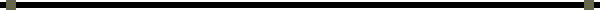 Отчет о проведении всероссийского школьного экологического диктанта.Дата проведения:19 апреля 2017 года. Организаторы: учитель биологии Фёдорова Екатерина Николаевна, учитель биологии и географии Скуй Вероника Михайловна.Материалы: для проведения диктанта пользовались рекомендованной презентацией с сайта www.bio.msu.ruКлассы: 5, 6, 9, 10Итого классов принявших участие в экологическом диктанте - 10Общее количество участников - 198Результаты диктанта будут подведены после размещения ответов на сайте www.bio.msu.ru№КлассКоличество участниковФИО организатора5А23Скуй В.М.5В25Скуй В.М.6А21Фёдорова Е.Н.6Б15Фёдорова Е.Н.6В21Фёдорова Е.Н.6Г27Фёдорова Е.Н.9А16Скуй В.М.9Б19Скуй В.М.9В25Скуй В.М.106Фёдорова Е.Н.